ZAKRES CZĘŚCI PODSTAWY PROGRAMOWEJ z historii
– zakres podstawowy i rozszerzony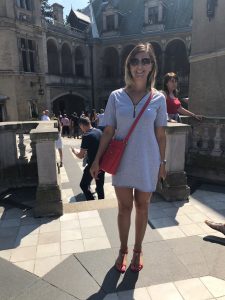 Jestem nauczycielem dyplomowanym, uczę historii, geografii, wiedzy 
o społeczeństwie i historii i teraźniejszości. Lubię podróże, sport, dobrą muzykę. Pasjonuje mnie historia II wojny światowej. Uwielbiam eksperymentować w kuchni i czytać kryminały. Zapraszam do kontaktu pod adresem askatobiasz@gmail.comNa egzaminie możesz wykazać się dodatkową pracą (projekt multimedialny, makieta, gra planszowa, wiadomości wykraczające poza podstawę programową na poziomie Twojej klasy).Klasa 2 Uwaga: do nauki historii w zakresie podstawowym nie obowiązują treści zaznaczone czarnym tłustym drukiem.Uczeń: wymienia przyczyny i konsekwencje wielkich odkryć geograficznych.Wymienia przemiany społeczno-gospodarcze w gospodarce w XVI wieku.Wymienia główne osiągnięcia kultury i sztuki renesansu.Wymienia przyczyny, skutki i główne nurty reformacji w XVI wieku.Kontrreformacja – na czym polegała?Omawia politykę zagraniczną i wewnętrzną ostatnich Jagiellonów.Jak funkcjonowała demokracja szlachecka w XVI wiecznej Rzeczypospolitej.Reformacja i kontrreformacja w Rzeczypospolitej.Gospodarka folwarczno-pańszczyźniana i społeczeństwo stanowe w Rzeczypospolitej.Wymienia postanowienia unii lubelskiej 1569 r.Na czym polegała wolna elekcja? Omawia pierwsze wolne elekcje do panowania Stefana Batorego.Wymienia osiągnięcia kultury polskiego renesansu.Wymienia przyczyny rewolucji w Anglii i ukształtowania się monarchii parlamentarnej.Jak ukształtował się absolutyzm we Francji.Omawia początki panowania dynastii Wazów w Rzeczypospolitej.Wymienia najważniejsze bitwy podczas wojen Rzeczypospolitej z sąsiadami w XVII wieku:Turcją, Rosją, Szwecją oraz powstanie Chmielnickiego.Omawia panowanie Jana II Sobieskiego.Omawia kulturę baroku i cechy sarmatyzmu w Rzeczypospolitej.Omawia przemiany społeczno-gospodarcze w Europie w XVIII wieku.Wyjaśnia główne idee oświecenia i rozpoznaje dokonania epoki w dziedzinie kultury.Charakteryzuje absolutyzm oświecony na przykładach państw sąsiadujących z Rzecząpospolitą Obojga Narodów.Wyjaśnia genezę i charakteryzuje następstwa amerykańskiej wojny o niepodległość; charakteryzuje ustrój Stanów Zjednoczonych w świetle założeń konstytucji amerykańskiej.Wyjaśnia przyczyny i opisuje skutki rewolucji francuskiej, opisuje jej przebieg.Opisuje i ocenia sytuację wewnętrzną i międzynarodową Rzeczypospolitej w czasach saskich.Przedstawia reformy z pierwszych lat panowania Stanisława Augusta; wyjaśnia przyczyny i przedstawia zasięg terytorialny pierwszego rozbioru Rzeczypospolitej.Rozpoznaje dokonania przedstawicieli polskiego oświecenia w dziedzinie kultury; rozpoznaje i charakteryzuje najważniejsze zabytki architektury i sztuki doby oświecenia w Polsce; omawia rolę instytucji oświeceniowych (Komisja Edukacji Narodowej, Biblioteka Załuskich, teatr, czasopiśmiennictwo).Wyjaśnia okoliczności zwołania Sejmu Wielkiego i przedstawia jego reformy, ze szczególnym uwzględnieniem postanowień Konstytucji 3 maja. Wyjaśnia wpływ konfederacji targowickiej na wybuch wojny z Rosją; opisuje zasięg terytorialny drugiego i trzeciego rozbioru Rzeczypospolitej.Charakteryzuje przebieg powstania kościuszkowskiego, z uwzględnieniem roli jego przywódców; przedstawia przyczyny upadku Rzeczypospolitej w XVIII w.; Przedstawia sukcesy i porażki wewnętrznej polityki Napoleona.Przedstawia przebieg wojen napoleońskich w Europie z uwzględnieniem bitew.Przedstawia przykłady zaangażowania się Polaków po stronie Napoleona, z uwzględnieniem Legionów Polskich we Włoszech.Charakteryzuje genezę, ustrój i dzieje Księstwa Warszawskiego.